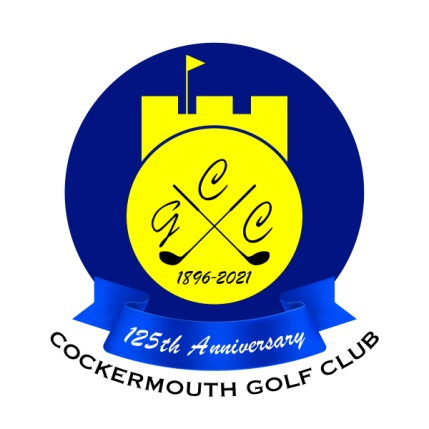 RESULT OF EASTER MIXED GREENSOME30th March 2024	Winners:						G Bartle & M Bird				85 - 21 = 64 nett  			Other scores:					P Humphreys & Lady Captain	88 - 23 = 65 nett  				M Casson & C Taylor			84 - 18 = 66 nett				D Magean & J Eastwood		98 - 29 = 69 nett				Mr President & P Airey			88 - 19 = 69 nett				D McDonald & O Harrison	     	85 –15 = 70 nett	Two's:		G Bartle & M Bird		9th					Each 2 worth  £29